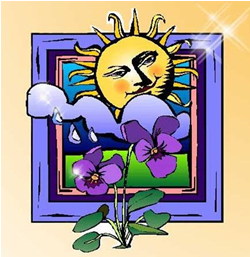 ПУБЛИЧНЫЙ ОТЧЕТМУНИЦИПАЛЬНОГО ОБРАЗОВАТЕЛЬНОГО УЧРЕЖДЕНИЯДОПОЛНИТЕЛЬНОГО ОБРАЗОВАНИЯ ЦЕНТРА ВНЕШКОЛЬНОЙ РАБОТЫ «ПРИОРИТЕТ» ГОРОДА ЯРОСЛАВЛЯЗА 2015-2016 УЧЕБНЫЙ ГОДМуниципальное образовательное учреждение дополнительного образования центр внешкольной работы «Приоритет» города Ярославля (сокращенно – МОУ ДО ЦВР «Приоритет», далее – Центр) основан 1 ноября 1998 года. Первоначальное называние: Детский центр внешкольной работы Красноперекопского района города Ярославля. Настоящее название Центр получил 7 марта 2001 года.В соответствии с Федеральным законом «Об образовании в Российской Федерации» от 29.12.2012 года № 273-ФЗ Центр является учреждением дополнительного образования детей.В соответствии с Гражданским кодексом Российской Федерации, Федеральным законом от 12.01.1996 года № 7-ФЗ «О некоммерческих организациях» Центр является бюджетным учреждением.Учредитель: Департамент образования мэрии города Ярославля.Юридический адрес:  150046, г. Ярославль, ул. Нефтяников, д.30, корп.2,   контактный телефон: (4852) 47-30-31Адрес электронной почты: prioritet.yar@yandex.ruАдрес сайта: http://yarcdo-prior.edu.yar.ruЦентр расположен в Красноперекопском районе города Ярославля, имеет пять помещений, из них: административное помещение: ул. Нефтяников, д. 30, корп.2 (помещение 1);учебные помещения:ул. Гагарина, д. 39 (помещение 2);ул. Б. Федоровская, д. 67 (помещение 3);ул. Титова, д. 29 (помещение 4); ул. Б. Полянки, д. 21 (помещение 5).Центр осуществляет образовательную деятельность по дополнительным общеобразовательным программам следующих направленностей: художественной, социально-педагогической, туристско-краеведческой; физкультурно-спортивной.Центр осуществляет деятельность на основании:федеральных законов;указов и распоряжений Президента РФ, постановлений и распоряжений Правительства РФ;законов и иных нормативно-правовых актов Ярославской области;решений Департамента образования мэрии города Ярославля, осуществляющего управление в сфере образования;лицензии Департамента образования Ярославской области на право осуществления образовательной деятельности № 311/15  от 19.10.2015 года;устава, договоров, заключаемых между Центром и родителями (законными представителями) обучающихся.Центр является образовательным учреждением с многолетней историей и традициями. За 18 лет своего существования Центр сохранил свой статус как  образовательное учреждение дополнительного образования детей: Центр первой категории.В отчетном 2015-2016 учебном годуЦентр осуществлял образовательный процесс в соответствии:Программой развития на 2015/16 – 2019/20 учебные годы;Образовательной программой на 2013-2018 годы;Программой деятельности на 2015-2016 учебный год;Программой обучения и развития педагогических кадров на 2014-2017 годы;Программой социально-педагогического сопровождения одаренных детей  2014-2017 годы;дополнительными общеобразовательными программами (табл. 1).Таблица 1В Центре занимались 1610 обучающихся (рисунки 1, 2) по 4 направленностям дополнительного образования (рисунок 3).Рисунок 1. Возрастной состав обучающихся Центра за 2015-2016 уч. годРисунок 2. Гендерный состав обучающихся Центра за 2015-2016 уч. годРисунок 3. Количественный состав обучающихся Центра за 2015-2016 уч. год по направленностямЗанятия в Центре проводились по 44 дополнительным общеобразовательным общеразвивающим программам:художественной, социально-педагогической, туристско-краеведческой и физкультурно-спортивной направленностей (рисунок 4);различного срока реализации: от 1 до 3 лет (рисунок 5).Рисунок 4. Количественный состав дополнительных общеобразовательных общеразвивающих программ Центра за 2015-2016 уч. год по направленностямРисунок 5. Соотношение дополнительных общеобразовательных общеразвивающих программ Центра за 2015-2016 уч. год по сроку реализацииВ Центре были организованы и работали 129 объединения дополнительного образованиядля детей и подростков:по различным направленностям дополнительного образования (рисунок 6);на платной и бесплатной основе оказания образовательных услуг (рисунок 7).Рисунок 6. Количественный состав объединений Центра за 2015-2016 уч. год по направленностямРисунок 7. Количественный состав объединений Центра за 2015-2016 уч. год по виду услуг5. В Центре осуществлялось обучение детей различных социальных категорий (таблица 2)Таблица 26. Педагогический состав Центра был укомплектован 39 педагогическими работниками (рисунки 8, 9).Рисунок 8. Количественный состав педагогических работников Центра за 2015-2016 уч. год Рисунок 9. Количественный состав основных педагогических работников Центра за 2015-2016 уч. год по виду услуг7. Образовательный процесс строился на межведомственном взаимодействии и сотрудничестве с социальными партнерами (таблица 3).Таблица 38.Был организован Художественный отдел, который отвечает за работу творческих объединений художественной направленности (79 объединений из 141). Отделом были организованы  и проведены:на уровне города: городской конкурс-выставка декоративно-прикладного творчества «Новогодний и Рождественский сувенир»;на уровне района: выставку творческих работ обучающихся Центра на филиале № 3 детской библиотеки; акции «Птичий домик», «Поможем бездомным животным вместе», «Поздравь ветерана»; социальный проект «Дворы оживают» игровая программа «Развесёлая игра»;мастер-классы, концерт ко дню пожилого человека «День добра и уважения» и новогоднее мероприятие для детей на базе Комплексного Центра социального обслуживания населения Красноперекопского района.Обучающиеся Центра стали участниками конкурсов, проводимых на уровне района, города, области и всероссийском уровне (рис. 9-10), (табл. 4).Рис. 9. Количественный показатель участия Художественного отдела Центра в конкурсахв 2015-2016 учебном году.Рис. 10. Соотношение участниковРисунок 10. Количественный показатель участия Художественного отдела Центра в конкурсах за 2015-2016 уч. год Рисунок 11. Соотношение участников конкурсов от общего количества обучающихся Центра за 2015-2016 уч. год Таблица 4Доля призеров (1-3 места) в соревнованиях, конкурсах, фестивалях, выставках от общего количества участвующих учащихся Центра составила:в мероприятиях муниципального уровня – 11,4 %;в мероприятиях регионального уровня – 2,3 %.Был организован каникулярный досуг и отдых учащихся Центра (табл. 5).Таблица  5 8.Педагоги Центра транслировали свой педагогический опыт в процессе участия в мероприятиях различного уровня и тематики (таблица 6).Таблица 6В Центре осуществлялось психологическое сопровождение образовательного процесса:проводились занятия с дошкольниками с использованием сказкотерапевтических приемов;была проведена диагностика познавательных процессов и эмоциональной сферы у дошкольников, занимающихся в студии творческого развития «Умка»;проводились индивидуально-коррекционные занятия с обучающимися различного возраста и контингента и консультации с их родителями;проведено социологическое исследование на изучение удовлетворенности потребителями качеством образовательных услуг Центра и изучение спроса на образовательные услугии др.Результатами финансово-хозяйственной деятельности в Центре являются:привлечение спонсорской помощи для установки пластиковых окон на помещениях 1 и 3;косметический ремонт всех помещений к началу учебного года;монтирование системы видеонаблюдения на помещении 2;монтирование охранной сигнализации на помещениях 2 и 5;монтирование пожарной сигнализации на помещении 4и др.НаправленностьНаименование дополнительной общеобразовательной программыСрок реализации, летВозрастная категория, летХудожественная«Мягкая игрушка, текстильная кукла, изо, изделия из кожи»37-18Художественная«Юный дизайнер»57-12Художественная«Экологическое воспитание через ИЗО»27-12Художественная«Нетрадиционное рисование для малышей»25-6Художественная«Вокальное пение»26-12Художественная«Юный театрал»37-15Художественная«Художественный труд»47-13Художественная«Художественный труд для дошкольников»25-6Художественная«Юный» артист»26-12Художественная«Обучение игре на фортепиано»57-12Художественная«Роспись по дереву и бисероплетение»27-15Художественная«Роспись по дереву»27-15Художественная«Бисероплетение»27-11Художественная«Оригами»27-11Художественная«Оригами» (для слабовидящих детей)27-11Художественная«Мягкая игрушка, вышивка, бумагопластика»36-11Художественная«Чудо-тесто»25-7Художественная«Вышивка, бумагопластика, кожная пластика»36-11Художественная«В ритме танца»55-11Художественная«Театр и мы»27-12Художественная«Анимация»17-12Художественная«Народные и современные танцы»27-15Художественная«Флористическое моделирование»17-13Туристско-краеведческая«Люблю и изучаю свой край»114-15Туристско-краеведческая«Основы цветоводства и ландшафтного дизайна»Социально-педагогическая«Юный журналист»112-17Социально-педагогическая«Занимательная математика для малышей»25-6Социально-педагогическая«Путешествие в мир сказки»25-7Социально-педагогическая«Занимательная психология»18-10Социально-педагогическая«Окружающий мир для дошкольников»15-6Социально-педагогическая«Путешествие в страну Азбука»25-7Социально-педагогическая«Обучающая программа коррекции развития с использованием метода песочной терапии»25-6Социально-педагогическая«Я познаю себя»17-12Социально-педагогическая«Арт-терапия»15-9Социально-педагогическая«Я-личность»113-18Социально-педагогическая«Удивительный мир физики»112-15Социально-педагогическая«Английский для старшеклассников»112-17Социально-педагогическая«Английский для малышей»25-6Социально-педагогическая«Английский для школьников»27-12Физкультурно-спортивная«Обучение основам каратэ»27-10Физкультурно-спортивная«Ритмика, аэробика»55-11Физкультурно-спортивная«Шашки-шахматы»37-10Физкультурно-спортивная«Шахматы»37-12Физкультурно-спортивная«Общая физическая подготовка»№ п/пСоциальная категорияЧисленность обучающихся, чел.1.Обучающиеся, оставшиеся без попечения родителей (воспитанники детских домов, школ-интернатов)292.Обучающиеся, состоящие на учете в Комиссии по делам несовершеннолетних и защите их прав23.Обучающиеся из  семей, находящихся в трудной жизненной ситуации5804.Обучающиеся с ограниченными возможностями здоровья (далее – дети с ОВЗ)296Итого 623№ п/пВид учрежденияСоциальные партнеры Центра1.учреждения дополнительного образованияГосударственное образовательное учреждение Ярославской области Центр детей и юношества;Дом детского творчества Красноперекопского района;Дом детского творчества Фрунзенского района;Ярославский городской подростковый центр «Молодость»; Ярославский городской центр внешкольной работы; Центр внешкольной работы «Глория»; МОУДО Городской центр технического  творчества; МОУДО Центр «Истоки»; МОУДО Центр «Восхождение»;МОУДО Центр детского творчества «Витязь»;Ярославский городской дворец пионеров.2.учреждения культурыЦентрализованная система детских библиотек - филиал № 3;Дом культуры «Нефтяник»;клуб треста «Ярнефтехимстрой»3.учреждения профессионального образованияпедагогический университет им. К.Д. Ушинского;педагогический колледж;училище культуры.4.учреждения спортаспортивный комплекс «Арена-2000»;спортивно-оздоровительный комплекс «Атлант».5.общеобразовательные учрежденияМОУ СОШ № 12, № 15, № 31, № 75, МОУ лицей № 86;6.социальные учреждения- Комиссия по делам несовершеннолетних и защите их прав (сокращенно – КДН и ЗП) Красноперекопского района;- Комплексный центр социального обслуживания населения Красноперекопского района г. Ярославля;№ КонкурсУровень проведенияКоличество участниковРезультат участияПедагоги1Конкурс–выставка декоративно-прикладного творчества «Новогодний и Рождественский сувенир»городской15 участников7 дипломов победителейВагина С.Ю.1Конкурс–выставка декоративно-прикладного творчества «Новогодний и Рождественский сувенир»городской15 участников7 дипломов победителейЖигачева Т.А.1Конкурс–выставка декоративно-прикладного творчества «Новогодний и Рождественский сувенир»городской15 участников7 дипломов победителейМонахова Т.Д.1Конкурс–выставка декоративно-прикладного творчества «Новогодний и Рождественский сувенир»городской15 участников7 дипломов победителейКамынина Е.В. 2Городской конкурс малых театральных форм «Глагол»городской2 участника2 диплома первой степениКамынина Е.В. 3.Конкурс декоративно-прикладного творчества «Красота рукотворная»городской5 участниковДиплом победителяНестерова Н.В.,Монахова Т.Д.,Страдина М.В.4Конкурс самодельной игрушки «Игрушечные мастера»городской7 участников3 диплома победителейВагина С.Ю.Калашникова Ж.И.Монахова Т.Д.Камынина Е.В.Нестерова Н.В.5 Социальная акция «Спасибо, солдат!»Областной 3 участникаСвидетельство участияКалашникова Ж.И.6Областной V конкурс юных чтецов «Живая классика 2016»Областной1 участникДиплом победителяКамынина Е.В.7Городской фестиваль-конкурс детско-юношеского художественного творчества детей с ограниченными возможностями «Стремление к звездам»городской13 участниковДиплом победителяПетрова Н.И.8Городской конкурс-выставка «Пасхальная радость»городской13 участниковДиплом победителяКалашникова Ж.И.;Монахова Т.Д.;Вагина С.Ю.; Корнилова С.А.;Морозова В.В,;Нестерова Н.В.9Городская интеллектуально-краеведческая игра «Город, в котором я живу»городской4 участника диплом Кангина О.Н.10Городской конкурс проектов «Цвети, Земля!»городской3 участникаДиплом победителяБулычева О.Г.11Городской конкурс «Суперпапа»  Городской 3 участникаДипломыМорозова В.В.12Проект «Автогонки -2016»городской1 участникСертификат 1 степениПетрова Н.И.13Всероссийский конкурс новогодних рисунков и поделок «Ёлки-палки»Всероссийский6 участниковДипломыВоронова М.ВМонахова Т.Д.Жигачева Т.А.Страдина М.В.Морозова В.В.Калашникова Ж.И.14Открытый конкурс декоративно-прикладного творчества «Символ года»городской9 участниковДиплом 2 и 3 степенейЖигачева Т.А.Монахова Т.Д.Магай И.С.Корнилова С.А.Морозова В.В.Нестерова Н.В.Воронова М.В.15Предновогодний конкурс «Снежинка для снегурочки», «Подарок для Деда Мороза»городской2 участникаДипломы 1 степениЖигачева Т.А.Монахова Т.Д.№Сроки проведения, формаМесто проведенияКоличество днейКоличество участников, чел.Количество участников, чел.1.Досуговая площадка «Люблю и изучаю свой город»21-25.03.2016ул. Б. Полянки, 21514142.Досуговая площадка «Креатив»21-25.03.2016ул. Титова,29520203.Городской тематический лагерь с дневным пребыванием детей «Родничок» с 01.06.16 по 21.06.16ул. Титова, 29; 1425254.Городской лагерь труда и отдыха «Профи» с дневной формой пребывания с 01.06.16 по 24.06.16.ул. Гагарина,39;1725255.Досуговая площадка "Морское путешествие" 9-13 лет, с 27.06. по 08.07.16г.            Ул. Гагарина, 39;                                                              1010106.  Досуговая творческая площадка "Креатив"     7-13 лет, с 27.06. по 08.07.16г ул. Титова, 29;                                                                      1010107.Досуговая творческая площадка "Творилки"  10-13 лет, с 06.06.16 по 17.06.16.           ул. Б. Федоровская, 67;                                                         10778.  Досуговая краеведчекая площадка "Люблю и изучаю родной город" 9-13 лет, с 01.06.16 по 21.06.16. ул. Б.Полянки, 21;                1519199.Спортивная досуговая площадка "ОФП с элементами тенниса" 10-15 лет, с 01.06.16. по 22.07.16 на базе СОК "Атлант";         38151510Спортивная досуговая площадка "Юный шахматист" 9-12 лет с 01.06.16. по 30.06. 16.  на базе лицей №86                                 22101011Тематическая творческая досуговая площадка "Фантазёры" 7-11 лет, 10 человек, с 31.10. по 03.11.16г.    Ул. Гагарина, 39;4101012.Досуговая творческая площадка "Креатив-4"     7-13 лет, с 31.10. по 03.11.16г ул. Титова, 29;                                                                      4161613Досуговая краеведческая площадка "Мы-Ярославцы!"  7-13 лет, с 31.10.16 по 03.11.16.           ул. Б. Полянки, 21 41212ИтогоИтогоИтогоИтого193№ п/пМероприятиеУровень проведенияУчастникПродукт участияРезультат участия1.III Всероссийский конкурс методических работ и проектов педагогов дополнительного образования «Дополнительное образование XXI века» (заочный)всероссийскийКорнилова С.А., Кашина О.В., дополнительная общеобразовательная общеразвивающая программадиплом 2 степени2.III Всероссийский конкурс методических работ и проектов педагогов дополнительного образования «Дополнительное образование XXI века»всероссийскийКамынина Е.В.Сценарийдиплом 3 степени3.Конференция педагогических и руководящих работников системы дополнительного образования детей «Актуальные аспекты использования индивидуальных образовательных маршрутов в образовательном процессе учреждений допонительного образования»региональныйФролова Э.А.Статьяпубликация4.Семинар «Как организовать работу с родителями обучающихся»региональныйМорозова В.В.выступление